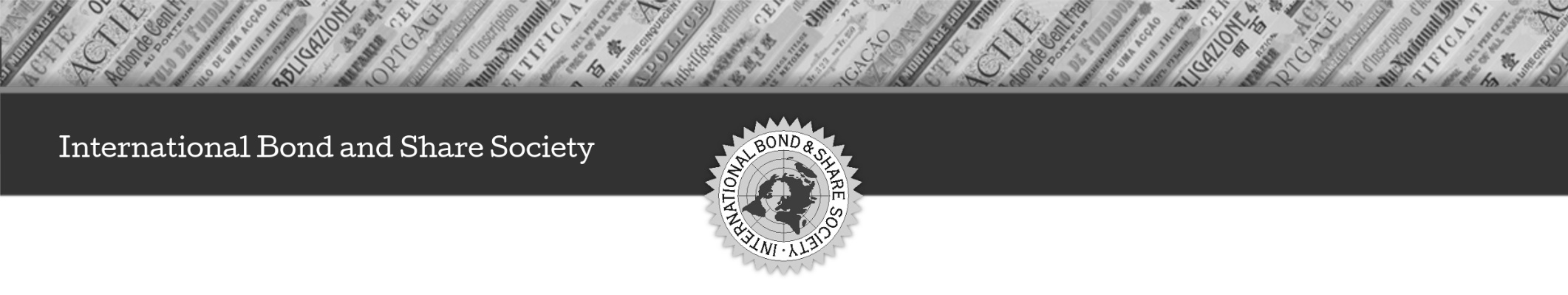 IBSS SPRING AUCTION - DEADLINE: 14 MAY 2017 (7 PM CET)Important: * following estimate means no reserve thus bids from 1 GBP onwards accepted!CONDITIONSThe auction is open to paid-up Society members only. Those submitting items for auction and potential purchasers must hold current membership to join the auction. Please contact the Auctioneer if you have any questions.The estimate is only a guide as to the price each lot is expected to realise. Bids may be higher or lower than the estimate. Some consigners give us their reserve prices, but other consigners don’t put reserve prices on their lots.All bids must be in multiples of £1.The highest bidder shall be the buyer of each lot. Lots will be sold at the lowest price allowed by other bidding, bearing in mind the reserve (if any) set by the seller.In the event of identical bids, the first received shall take preference.In the event of a dispute, a lot may be offered for resale.The seller will be charged 10% of the hammer price and the buyer 10%, such proceeds will be retained by the Society.Items dispatched by post will be at the risk of the buyer/seller to whom they are addressed, and the postage will be charged by the Society.Bidders may reject any lot if any substantial defect is found; such a lot must be returned within 48 hours of receipt, notifying the auctioneer by telephone (++32 9386 9091) or email: auctions@scripophily.org. The lot must be returned in the same condition as sent.Payment is due on receipt of the invoice. We offer the following payment options:Bank Transfer: GBP: NatWest Bank, Acct. Number 09539557, Sort Code 60-00-01, IBAN: GB97NWBK60000109539557, BIC: NWBK GB 2LEUR: Degussa Bank, IBAN: DE74500107000001206858, BIC: DEGUDEFFUSD: check with Steve Maier, our treasurer: sjmaier373@gmail.comPayPal (GBP, EUR, USD):Send to payment@scripophily.org. You may use the credit card option, if you wish. Note that we charge a 3% fee for any payment with PayPal.Cheques / bank drafts: GBP: International Bond & Share Society, Flat 13, 16 Bina Gardens, London, SW5 0LA, UKUSD: International Bond & Share Society, 116 Parklane Dr., San Antonio, TX 78212, USAPostal bids must be addressed to: Mario Boone, Kouter 126, 9800 Deinze, Belgium.Fax bids must be send to ++32 9386 9766Email bids may be sent to auctions@scripophily.org. Members wishing to receive a printed version of the catalogue should contact the Auctioneer.lotDescriptioncountryest. GBPno reserve1Angola Oilfields, Ltd., shares, 1923, VFANGOLA10*2Anglo-Argentine Tramways Co., £100 debenture, unissued, 1900, EFARGENTINA10*313x Australasian Pacific Mail Steam Pakcet Co., £20 share, 1852, EFAUSTRALIA400*42x Australian Royal Mail Steam Navigation Co., share, 1852, VF-EFAUSTRALIA100*52x Jennings Gold Sluicing and Dredging Co., shares, 1899, VFAUSTRALIA25*63x Horn Island Gold Mining Co., shares, 1899, VF-EFAUSTRALIA30*75x Existing Forests Ltd., £35 bond, 1935, VFAUSTRALIA50*8Anglo Ausralian Gold Development Ltd., shares, 1934, VFAUSTRALIA10*9Anglo-Australian Investment Finance & Land Co., debenture of £100, 1890, VFAUSTRALIA20*10Arnheim Land Gold Development, shares, 1933, FAUSTRALIA10*11Australasian Mortgage & Agency Co., ordinary shares, 1904, VFAUSTRALIA10*12Australian Agricultural Co., share, 1968, F-VFAUSTRALIA10*13Australian Cordillera Gold & Copper Mining Co.: 2x 10 shares and 3x 5 shares, 1852, VF-EFAUSTRALIA200*14Australian Coring and By-Products Co., share, 1912, VFAUSTRALIA10*15Balla Balla Copper Mines Ltd., shares, 1899,F-VFAUSTRALIA10*16Bank of Australasia, shares of £5, 1931, VF-EFAUSTRALIA15*17Barrier Cordial Co., shares, 1891, VFAUSTRALIA20*18British & Australasian Freezing & Defrosting Co., shares, 1912, VFAUSTRALIA15*19British & Australasian Trust & Loan Co., shares, 1886, F-VFAUSTRALIA20*20British Exploration of Australasia, Ltd., shares, 1905, VFAUSTRALIA15*21Bullfinch Proprietary (1919) Ltd., shares, 1919, VFAUSTRALIA15*22Burke's Flat Gold Development Co., share, 1935, VFAUSTRALIA10*23Camden Exploration Co., 2 share certs: 1896-purple, 1897-blue, VFAUSTRALIA30*24Chillagoe-Ruddygore Mining and Investment Co., shares, 1908, FAUSTRALIA20*25Co. Belge des Mines d'Or Australiennes, 2 shares: action de dividende + action de capital, 1897, VFAUSTRALIA30*26Commercial Bank of Australia Ltd., 2 share certs: 1917-white paper, 1904-green paper, VFAUSTRALIA30*27Coolgardie Central Ltd., shares, 1895, VFAUSTRALIA20*28Electric Supply Co. of Victoria, ordinary share, 1928, VFAUSTRALIA10*29Emma Co. (1900) Ltd., shares, 1900, VFAUSTRALIA15*30English & Australian Assets Co., shares, 1898, F-VFAUSTRALIA10*31English Australian Gold Mining Co., shares, 1881, VFAUSTRALIA20*32Equitable Co-Operative Society, shares, 1882, VFAUSTRALIA15*33Faith Gold Mining Co., shares, 1898, F-VFAUSTRALIA15*34Fraser South Extended Gold Mining Co., shares, 1903, VFAUSTRALIA20*35Geelong Gold Mining Co., shares, 1894, VFAUSTRALIA20*36Great Boulder Mining and Finance Ltd., shares, 1935, VFAUSTRALIA10*37Great Oriental Gold Mines, shares, 1908, VFAUSTRALIA20*38Great Tower Hill Gold Mines, shares, 1905, VFAUSTRALIA20*39Gulgong Alluvial Gold Fields, shares, 1892, VFAUSTRALIA20*40Komata Reefs Gold Mining Co., shares, 1900, VFAUSTRALIA20*41La Mine d'Or La Normandie - Coolgardie, action de F100, 1895, EFAUSTRALIA15*42Lachlan Club Forbes, debenture of £25, 1896, F-VFAUSTRALIA20*43Lake George Mines Ltd., shares, 1904, VFAUSTRALIA20*44Land Co. of Australasia Ltd., debenture for £100, 1889, VFAUSTRALIA15*45Land Co. of Australasia Ltd., shares of £5, 1891, VFAUSTRALIA20*46Loddon Valley Goldfields (1907) Ltd., shares, 1907, VFAUSTRALIA20*47Mandated Alluvials No Liability, shares, 1936, F-VFAUSTRALIA10*48Maryborough Mining & Finance Co., shares, 1934, F-VFAUSTRALIA10*49Menindie + Irrigation + Settlement + Association, share, 1892, VFAUSTRALIA25*50Mount Lyell Consols Wallaroo Copper Mines, shares, 1912, VFAUSTRALIA15*51North Coolgardie Co., shares, 1895, EFAUSTRALIA20*52North Kalgurli United Gold Development Ltd., shares, 1934, VFAUSTRALIA10*53North Mount Boppy Ltd., shares, 1909, VFAUSTRALIA15*54North Sydney Investment and Tramway Co., debenture for £100, 1889, VFAUSTRALIA15*55Ora Banda United Mines Ltd, shares, 1935, VFAUSTRALIA10*56Oroya Leonesa Ltd, shares, 1910, EFAUSTRALIA15*57Port Arthur Lands Ltd., shares, 1911, VFAUSTRALIA15*58Queensland Copper Co. Ltd., ordinary shares, 1906, VFAUSTRALIA15*59Southern Cross Gold Development Ltd., shares, 1934, VFAUSTRALIA15*60Southern Queensland Pastoral Co., £100 mortgage debenture, 1888, EFAUSTRALIA20*61Standard Exploration Co., ordinary shares, 1900, VFAUSTRALIA20*62T.P.C. Mines (Tin Pot Creek) Tasmania, shares, 1906, VF-EFAUSTRALIA25*63Tasmania Options Proprietary Ltd., shares, 1938, VFAUSTRALIA15*64Troy Tin Syndicate Ltd., shares, 1913, VFAUSTRALIA20*65Umeari Option Syndicate, share, 1911, VFAUSTRALIA20*66Union Consolidated Copper Mines, shares, 1907, F-VFAUSTRALIA15*67United Australian Oil Inc., common shares, 1968, EFAUSTRALIA1068United Gold Reefs Ltd., shares, 1895, F-VFAUSTRALIA20*69Victorian Consolidated Goldfields, shares, 1905, VFAUSTRALIA20*70Victory Gold Mining Co., shares, 1897, F-VFAUSTRALIA20*71Westralia Mount Morgans Gold Mines Co., shares, 1902, F-VFAUSTRALIA20*72White Rock Silver Mine, shares, 1899, VFAUSTRALIA20*73Eurion, beleggingsfonds van Europese waarden, 1960, VFBELGIUM1074S.A. des Briques, Tuiles et Céramiques de Welkenraedt, action de F250, 1901, EFBELGIUM2575Stad Antwerpen, bon de case de 100.000 BEF, 1922, EFBELGIUM2076Tabacofina - Union Financière Belge des Tabacs, part sociale, 1941, EFBELGIUM1577Borneo Oil Option Syndicate, shares, 1926, F-VFBORNEO20*78Borneo Options No Liability, 2 share certificates: 1936 (cap. £15,000) + 1938 (cap. £45,000), VFBORNEO30*79Brazil Railway Co: 3 bonds: £20-1909, £100-1912, £200-1912, VFBRAZIL30*80South American Gold Areas, shares, 1937, VFBRAZIL10*81Henzai Basin Tin Dredging & Mining Co., shares, 1911, EFBURMA20*82Indo-Burma Petroleum Co., shares, 1963, VFBURMA15*83Tavoy Tin Dredging Corp., shares, 1927, VFBURMA20*84Anti-Dazzle Screens (Canada) Ltd., shares, 1929, VF-EFCANADA15*85Bilmar Gold Mines, shares, 1938, VFCANADA10*86Canada Southern Railway Co., 10 shares of $100, unissued, 189x, VFCANADA1087First New B.C. Goldfield, Canada, shares, 1940, VFCANADA10*88Gold Mining Claims Ltd. Quebec, shares, 1936, VFCANADA15*89Michipicoten Copper Co., shares, 1883, F-VFCANADA15*90National Silver Mines Ltd., shares, 1928, VFCANADA10*91North Saskatchewan Land Co., 2 certs.: 1 share (red) + 10 shares (blue), 1910s, VF-EFCANADA20*92Queen Victoria Gold Mining Co. (B.C.), shares, 1897, EFCANADA10*93Rossland-Kootenay Mining Co., ordinary shares, 1902, VFCANADA10*94Velvet (Rossland) Mine Ltd., shares, 1900, VFCANADA10*95Waneta and Trail Creek Gold Mining Co., shares, 1897, F-VFCANADA10*96West Canadian Deep Leads Ltd., shares, 1910, F-VFCANADA10*97Copaquire Copper Sulphate Co., 10 shares of £1, 1902, EFCHILE10*98Nitrate Railways Co. Ltd., 1/4 of a £10 ordinary share, 1927, VFCHILE10*99Paccha and Jazpampa Nitrate Co., shares, 1894, F-VFCHILE10*1002x Shanghai-Nanking Railway, net profit sub-certificate, 1904, VFCHINA30*101Den Danske Landmandsbank, Aktie 400 Kroner, 1875, VF-EFDENMARK15102Van Emden (Dutch Guiana) Gold Mines Ltd., shares, 1935, VFDUTCH GUIANA15*1033x Aloha Central G.M. No Liability, share of £5, 1935, VF-EFFIJI20*104Fiji Gold No Liability, share of £5, 1935, VFFIJI10*105Fiji Prospecting Co. No Liability, share of £5, 1939, VFFIJI10*106Gold Mines of Fiji No Liability, share of £10, 1937, VFFIJI10*107Mavua Rubber Estates Ltd., £100 debenture, 1927, VFFIJI15*108Mavua Rubber Estates Ltd., shares of  £1, 1925, F-VFFIJI15*109Mount Kasi Mines Ltd., shares of 3Sh., 1935, VFFIJI10*110Viti Levu Gold No Liability, shares of £5, 1935, VFFIJI10*111Brasserie Cooperative du Tilleul, action de F25, 1933, EFFRANCE10112Champagne Pommery & Greno, unissued obligation de F1000, 1929, EFFRANCE20113Chargeurs Réunies, action de F2500, 1951, EFFRANCE10114Co. des Claridges Hotels, action de F100, 1919, EFFRANCE20115La Grande Brasserie de Lille, obligation de F1000, 1946, EFFRANCE10116Les Débitants Réunis, action de F500, 1914, EFFRANCE10117S.A. de Produits Céramiques d'Auneuil, Action Nom. 500 FRF, 1922, EFFRANCE15118S.A. des Etablissements Gensbourger à Colmar, action nominative de F500, 1924, EFFRANCE25119S.A. Française des Charbonnages du Rhin, obligation de F350, 1870, FFRANCE35120Société d'Entreprise pour la Reconstruction de Reims, part bénéficiaire, 1919, EFFRANCE25121Société des Téléphones Ericsson, part de fondateur, 1911, EFFRANCE15*122Société Française des Trains Renard, action de F100, 1907, EFFRANCE25123Société Verrière d'El Gourine à Marceau, part de fondateur, 1896, EFFRANCE30124Co. Fr. De Tahiti, action de F100, 1929, EFFRENCH POLYNESIA10125Gabon-Niari, Action 100 Fr., 1936, EFGABON10*126Bezugsvereinigung Deutscher Brauereien AG, Aktie 50 DM, 1957, EFGERMANY30127Hohenlohe-Werke AG, Aktie 1000 RM, 1909, VFGERMANY10128I.G. Farbenindustrie A.G., Aktie 100 RM, 1925, VFGERMANY20129Rauchwaaren-Zurichterei und Färberei, Aktie 1000 Mark, 1922, EFGERMANY15130Schering AG zu Berlin, Aktie 100 RM, 1941, EFGERMANY10131Stadt Berlin, Schuldverschreibung 100 Mark, 1919, VFGERMANY15132Stadt Wuppertal, Schuldverschreibung 1000 DM, 1954, EFGERMANY10*1332x Adelphi Bank Ltd., £20 share, 1861, VF-EFGREAT BRITAIN15*1342x Amalgamated Industries Ltd., shares, 1920, F-VFGREAT BRITAIN50*135Alcohol Fuel Corp., shares, 1924, VFGREAT BRITAIN10*136Amalgamated Pneumatic Tyre Co., debenture stock, 1899, VFGREAT BRITAIN15*137Anglo-European Steamship Co., shares, 1920, F-VFGREAT BRITAIN10*138Associated Financial Corp., £100 debenture, 1902, VFGREAT BRITAIN10*139Barclays Bank, shares, 1952, VFGREAT BRITAIN10*140Bettws Llantwit Colliery Ltd., share, 1873, EFGREAT BRITAIN15*141Bristol & Exeter Railway Co., debenture of £1500, 1849, FGREAT BRITAIN90142British Dominions Films Ltd., shares, 1960, F-VFGREAT BRITAIN10*143Buchholtz Reversible Turbine Syndicate Ltd., shares, 1904, VFGREAT BRITAIN10*144Buck's Fleet Motors Ltd., £50 debenture, 1920, VFGREAT BRITAIN20*145Celtic plc, ordinary shares of 1p, 1999, EFGREAT BRITAIN50146Charles Laffitte & Co., share of £20, unissued, 1866, VF-EFGREAT BRITAIN15147Chatham Permanent Benefit Building Society, share of £10, 1869, FGREAT BRITAIN10*148City of Glasgow Union Railway Co., preference consolidated stock, 1878, FGREAT BRITAIN30*149Civil Service Cooperative Society, preference stock, 1919, F-VFGREAT BRITAIN10*150Coal Consumer's Association Ltd., £1 share, 1873, VFGREAT BRITAIN15*151Computer and Systems Engineering p.l.c., ordinary shares of 20p, 1982, EFGREAT BRITAIN10152Crewe Coal and Iron Co., share, 1866, EFGREAT BRITAIN15*153Electramonic Co., shares, 1928, VFGREAT BRITAIN10*154Electro-Printing Block Co., £5 share, 1869, EFGREAT BRITAIN15*155Fourwheel Jacks Ltd., shares, 1929, VFGREAT BRITAIN15*156Humber Ltd., shares, 1948, VFGREAT BRITAIN10*157Llanrwst Lead Mining Co., shares of £2, 1877, VFGREAT BRITAIN15*158Lyceum Theatre, Ltd., ordinary shares, 1899, VFGREAT BRITAIN15159Multi-Colour Printing Co., shares, 1902, VFGREAT BRITAIN10*160National Electric Supply Co., preference shares, 1904, F-VFGREAT BRITAIN10*161National Minerals Corp., participating bond of £10, 1908, VFGREAT BRITAIN10*162Native Guano Co., share of £5, 1881, VF-EFGREAT BRITAIN10*163New Era Oils Ltd., shares of £1, 1920, VFGREAT BRITAIN10*164Northern Counties Union Railway Co., share, 1846, VF-EFGREAT BRITAIN20*165Northern Tramway Co., shares of £1, 1888, VFGREAT BRITAIN15*166Palmers Shipbuilding & Iron Co., shares, 1927, VFGREAT BRITAIN15*167Petrol Users and Traders Supply Society, shares, 1914, VFGREAT BRITAIN10*168Poso-Graph (Parent) Corp., shres, 1929, VFGREAT BRITAIN10*169Premier Oil and Pipeline Co., shares, 1912, F-VFGREAT BRITAIN10*170Rodney Steamship Co., unissued share, 19xx,VF-EFGREAT BRITAIN10*171Royal Mail Steam Packet Co., preference stock, 1924, VFGREAT BRITAIN15*172Scarborough Valley Bridge Co., £250 stock, 1880, VF-EFGREAT BRITAIN25173South Essex Equitable Investment and Advance Co., £50 deposit, 1877, VF-EFGREAT BRITAIN10*174St. Ives Consolidated Mines Ltd., 5 shares of £5, 1911, VFGREAT BRITAIN10*175Strand Music Hall Co., share of £10, 1862, EFGREAT BRITAIN15*176Suburban Bus & Tram Car Co., shares of £1, 1873, VFGREAT BRITAIN15*177Thomas & Dower, Ltd., shares of £1, 1888, VF-EFGREAT BRITAIN10*178Ulverston Mining Co., share of £20, 1873, EFGREAT BRITAIN20*179United Land Co. Ltd., £75 stock, 1881, VFGREAT BRITAIN20*180Wallsend Slipway & Engineering Co., ordinary shares, 1927, VFGREAT BRITAIN10*181Walsh, Asquith & Co., preference shares, 1906, VFGREAT BRITAIN10*182Whitehaven Race Stand Co., unissued share, 188x, EFGREAT BRITAIN15*183Wilson's Brewery Ltd., 1st mortgage debenture stock, 1935, EFGREAT BRITAIN25184MÜSZI AG für landwirtschaftliche Betriebsorganisation, Rechentechnik und Informatik, Aktie 10.000 Ft., 1991, EFHUNGARY10185Ahmedabad Jupiter Spinng, Weaving & Manufacturing Co., preference share, 1926, F-VFINDIA15*186Bengal Gold & Silver Mining Co., 100 shares, 1890, VFINDIA15*187Dharwar Reefs Co., shares, 1908, VF-EFINDIA15*188Mysore Gold Mining Co., shares, 1913, VFINDIA15*189Nilambur Rubber Estates, shares, 1910, VFINDIA10*190Swadesh Laxmi Mills Ltd., share, 1923, EFINDIA15*191West Indian Gold Mining Corp., 5 shares, 1889, VFINDIA15*192Savana, Soc. Industriëlle, Commerciale et Financière, action de F2500, 1952, EFINDOCHINA10193Banjoemas (Java) Oil Concessions Ltd., shares, 1925, VFINDONESIA10*194Loengoer (Java) Rubber Ltd., shares, 1925, VFINDONESIA10*195Toerangie (Sumatra) Rubber & Produce Estates Ltd., 1913, VFINDONESIA10*196United Sumatra Rubber Estates Ltd., 25 shares, 1926, F-VFINDONESIA15*197Ferrovie Complementari, Soc. Gen., 10 azioni di L.200, 1885, VFITALY25198Etablissements Pozzo di Borgo, action de F100, 1921, EFIVORY COAST30199Toyo Tin, Ltd., shares of 10 sh., 1937, F-VFJAPAN20*200Tramways Libanais de Beyrouth, part de fondateurs, 1896, EFLEBANON70201Madagascar Rubber Co., shares, 1912, VFMADAGASCAR10*2022x Bux Tin Mining Syndicate, 1920 & 1923, VF-EFMALAYA15*203Alosrstar Tin Prospecting Co., share, 1921, VFMALAYA10*204Asia Amalgamated Tin yndicate, share, 1928, EFMALAYA10*205Bidor Tin No Liability, shares, 1926, VFMALAYA10*206Calcutta Tin Options, share, 1920, EFMALAYA15*207Commonwealth Malaya Tin Co., share, 1926, VF-EFMALAYA15*208Huey Yot Tin Dredging Ltd: 2 certs: ordinary & preference shares, 1928, VF-EFMALAYA15*209Irai Co. Ltd., shares, 1927, VF-EFMALAYA20*210New Salak South Tin Dredging Co., shares, 1929, VF-EFMALAYA10*211Siput Tin Co., shares, 1927, VFMALAYA15*212Tujoh Tin, 2 certs of 100 shares: ordinary & preference, 1927, VF-EFMALAYA15*213Banco Hipotecario de Crédito Territorial Mexicano, 1 share, 1914, VF-EFMEXICO15*214Esmeralda Consolidated Mines (Mexico), shares, 1910, VFMEXICO15*215Mexican Land and Colonization Co., shares, 1907, VFMEXICO10*216Quintera Mining Co., 10 shares, 1908, VFMEXICO10*217Smelting Co. of Mexico, shares, 1887, VFMEXICO20*218Sonora Silver Mining Co., shares, 1887, VFMEXICO20*219West Mexican Mines Ltd., 5 shares, 1912, EFMEXICO10*220Mozambique Portland Cement Co., shares, 1924, VFMOZAMBIQUE10*221Chrome Alluvials Ltd., shares, 1937, VFNEW CALEDONIA10*2222x Mount Lawson Blocks (New Guinea) No Liability, shares, 1929, EFNEW GUINEA15*223Ajura Gold Dredging Co., shares, 1923, VFNEW GUINEA10*224Akmana New Guinea Gold, shares, 1935, VFNEW GUINEA10*225Barola Gold Reefs, share, 1935, VF-EFNEW GUINEA10*226Block 10 Misima Gold Mines, shares, 1917, EFNEW GUINEA25*227Bulolo Goldfields Aeroplane Service, shares, 1927, F-VFNEW GUINEA25*228Cuthbert's Misima Goldmine Ltd, shares, 1936, VF-EFNEW GUINEA10*229Day Dawn (New Guinea) Ltd., shares, 1934, EFNEW GUINEA10*230Day Dawn Blocks (New Guinea) No Liability, shares, 1929, EFNEW GUINEA10*231Developments (New Guinea) No Liability, share, 1935, VF-EFNEW GUINEA10*232Enterprise of New Guinea Gold and Petroleum Development: 3 certs: share-1945, 100 shares-1954, 50 shares-1954, EFNEW GUINEA30*233Gold and Power Ltd.: 2 certs: shares-1950 and shares-1960, VFNEW GUINEA10*234Gold Mines of Papua Ltd, shares, 1939, VF-EFNEW GUINEA10*235Gold Prospecting & Development (New Guinea), share, 1936, EFNEW GUINEA10*236Golden Guinea No Liability, shares, 1929, EFNEW GUINEA10*237Guinea Austral No Liability, shares, 1929, VFNEW GUINEA10*238Huon Gulf Prospecting Syndicate, shares, 1923, VF-EFNEW GUINEA15*239Kaili Gold Options No Liability, shares, 1923, VFNEW GUINEA15*240Lakekamu Goldfields (Papua) Development No Liability, share, 1935, VF-EFNEW GUINEA10*241Lawson Holdings (New Guinea) No Liability, shares, 1929, EFNEW GUINEA10*242Lyall Creek Gold Mining Co., shares, 1929, VF-EFNEW GUINEA10*243Misima Island Gold Mining Co., shares, 1899, F-VFNEW GUINEA30*244Misima United No Liability, share, 1936, EFNEW GUINEA10*245Mount Kaindi Gold Ridges (New Guinea), shares, 1934, VFNEW GUINEA10*246New Guinea (North) Development No Liability, share, 1935, EFNEW GUINEA10*247Oil Search Ltd., shares, 1934, VF-EFNEW GUINEA10*248Oriomo Explorations Ltd., 2 certs: shares-1935, shares-1937, VF-EFNEW GUINEA10*249Oriomo Oil Ltd., shares, 1927, VFNEW GUINEA10*250Papua (New Guinea) Gold Development Co., share, 1933, VFNEW GUINEA10*251Papuan Apinaipi Petroleum Co.: 2 certs: shares-1957, shares-1969, VF-EFNEW GUINEA15*252Quartz Mountain (Papua) Ltd., shares, 1936, VFNEW GUINEA10*253Rabaul Electricity Ltd., ordinary shares, 1942, VF-EFNEW GUINEA10*254Sapphire Creek (Papua) Development Syndicate, share, 1936, EFNEW GUINEA10*255Upper Watut Gold Alluvials, shares, 1935, VFNEW GUINEA10*256Waria River Gold & Platinum Options, shares, 1923, EFNEW GUINEA15*257Yodda Valley Gold No Liability, shares, 1914, VF-EFNEW GUINEA20*258Yonki Creek Gold No Liability, shares, 1949, VF-EFNEW GUINEA10*2592x Blagrove's Freehold Gold Mining Co., shares, 1897, VFNEW ZEALAND30*2602x Eclipse Petrol Economiser System Co., shares, 1916, VFNEW ZEALAND30*261Ahaura Gold Dredging Corp., 2 certs: 100 shares-blue, 12 shares-yellow, 1917, VF-EFNEW ZEALAND20*262Amalgamated Kawarau Gold Claims Ltd., 4 certs: 2x100 shares purple (1925, 1926), 1x100 shares blue 1926, 1x under 50 shares yellow 1934, VFNEW ZEALAND30*263Austral Guano Co., shares, 1918, VFNEW ZEALAND15*264Blenheim Oil Well Reclamation Co., shares, 1929, VF-EFNEW ZEALAND10*265Blue Duck Gold Dredging Co., share, 1899, VFNEW ZEALAND25*266Caratal (New) Mines, Ltd., shares, 1897, VFNEW ZEALAND15*267Coal, Oil (N.Z.) Ltd., shares, 1929, EFNEW ZEALAND10*268Commissioner's Flat Gold Mining Co., contributing shares, 1890, VF-EFNEW ZEALAND25*269Consolidated Gold Fields of New Zealand, shares, 1934, F-VFNEW ZEALAND15*270Dredges - No Liability, shares, 1918, VFNEW ZEALAND15*271Dunedin Stock Exchange Proprietary Ltd., shares, 1927, VF-EFNEW ZEALAND40*272Ethel Reef Gold Mining Co., shares, 1898, VF-EFNEW ZEALAND15*273Gloucester Gold Mining Co., shares, 1893, VFNEW ZEALAND15*274Golden Blocks (Taitapu) Ltd., shares, 1899, VFNEW ZEALAND15*275Golden Pah Hauraki Ltd., 2 certs: shares-1896-large format, 5 shares-1897-small, EF & VFNEW ZEALAND30*276Hauraki Gold Mining Co., shares, 1895, VFNEW ZEALAND15*277Kathleen Crown Ltd., shares, 1894, VFNEW ZEALAND15*278London & New Zealand Exploration Co., deferred shares, 1896, VFNEW ZEALAND20*279London & New Zealand Exploration Co., ordinary shares, 1896, VFNEW ZEALAND15*280Martha Gold Mining Co. (Waihi) Ltd., shares, 1935, VFNEW ZEALAND10*281May Morn Estates (New Zealand) Ltd., shares, 1914, VFNEW ZEALAND10*282Mount Torlesse Collieries (Broken River N.Z.) Ltd., shares, 1921, FNEW ZEALAND15*283New Zealand Agricultural Co., shares, 1901, F-VFNEW ZEALAND10*284New Zealand Exploration Co., shares, 1898, VFNEW ZEALAND20*285New Zealand Government: 2 certs, dated 1946 and 1908, VF-EFNEW ZEALAND20*286New Zealand Joint Stock Corp., shares, 1901, VFNEW ZEALAND10*287New Zealand Loan & Mercantile Agency Co., 1st mortgage debenture stock of £300, 1913, VFNEW ZEALAND15*288New Zealand Oilfields Ltd., shares, 1911, VFNEW ZEALAND10*289Rimu No. 1 Dredging Co., shares, 1916, VFNEW ZEALAND10*290Ross Goldfields Reconstructed, shares, 1916, VFNEW ZEALAND10*291Scotty's Gold Mine Ltd., shares, 1891, F-VFNEW ZEALAND15*292Shotover Gold Dredging Co., shares, 1924, VF-EFNEW ZEALAND10*293Taranaki (N.Z.) Oil Fields, shares, 1938, EFNEW ZEALAND10*294Tararu Creek Gold Mining Co., shares, 1897, VFNEW ZEALAND15*295Tokatea Trust Ltd., shares, 1906, VF-EFNEW ZEALAND15*296Triumph (Hauraki) Gold Mines Ltd., shares, 1895, VFNEW ZEALAND15*297Woodstock Gold Mining Co., shares, 1902, VFNEW ZEALAND15*298San Albino Gold Mines Ltd., shares, 1905, VF-EFNICARAGUA20*299Benue (Northern Nigeria) Tin Mines Ltd., shares, 1913, VF-EFNIGERIA10*300Dua (Nigeria) Tin Fields Ltd., shares, 1919, VFNIGERIA15*301Juga Valley Tin Areas, Ltd., shares, 1927, VFNIGERIA10*302Tin Areas of Nigeria Ltd., shares, 1920, VFNIGERIA10*303Panama, New Zealand & Australian Royal Mail Co., shares, 1865, VFPANAMA25*304Aporoma Goldfields Ltd., shares, 1912, VF-EFPERU15*305Ferrocarril de la Oroya y Mineral de Pasca, Accion £100, 1878, EFPERU20*306Philippine Dredges Ltd., shares, 1914, VFPHILIPPINES15*307Abbaye Development Co. Ltd., shares, 1928, VFPORTUGAL20*308Amalgamated Properties of Rhodesia (1913), shares, 1918, VFRHODESIA10*309Antenior (Matable) Gold Mines Ltd., shares, 1899, VFRHODESIA15*310Forbes Rhodesia Syndicate, shares, 1903, VF-EFRHODESIA15*311Lomah (Rhodesia) Gold Mines, shares, 1932, VFRHODESIA10*312New Rhodesia Mines and Investment Co., shares, 1923, VFRHODESIA10*313North Bonsor Gold Mining Co., shares, 1899, VFRHODESIA15*314North Charterland Exploration Co. (1910), shares, 1910, VFRHODESIA15*315Rhodesia Goldfields Ltd., shares, 1900, VFRHODESIA10*316Rhodesian Gold Trust Ltd., shares, 1896, VFRHODESIA15*317Selukwe Gold Mining Co., shares, 1911, VFRHODESIA10*318Casa Taraneasca S.A., Actiune 500 Lei, 1921, VF-EFROMANIA20319Hamilton's Oil Concessions (Roumania) Ltd., shares, 1922, VFROMANIA10*320Soc. Intreprinderilor Emil Costinescu, 100 Actiuni Nom., 1940, EFROMANIA20321Black Sea Amalgamated Oilfields Ltd., shares, 1915, VFRUSSIA10*322Maikop Midland Oilfields: 3 certs: deffered shares 1910, ordinary shares 1912, preferred ordinary shares 1912, VFRUSSIA20*323Maikop Orient Oil Co., shares, 1911, VFRUSSIA15*324Maikop Pipeline and Transport Co., shares, 1949, VFRUSSIA10*325Société Cotonnière Russo-Française, action de F500, 1900, EFRUSSIA25326Spies Petroleum Co., shares, 1926, VFRUSSIA10*327Uroz Oilfields Ltd., shares, 1922, VFRUSSIA10*328Guadalcanal Ltd., shares, 1937, VFSALOMON ISLANDS15*329Guadalcanar Mining & Plantation Estates, shares, 1911, VFSALOMON ISLANDS25*330Royaume de Serbie, obligatino 500 Fr., 1906, F-VFSERBIA10*3312x West Rand Unified Ltd., shares, 1912, VFSOUTH AFRICA15*332African Land Investment Co., debenture of £100, 1902, VF-EFSOUTH AFRICA10*333Anglo Transvaal Mining Corp., shares, 1939, VFSOUTH AFRICA10*334Balmoral Main Reef Gold Mining Co., shares, 1898, VFSOUTH AFRICA15*335Buffelsdoorn Estate and Gold Mining Co., shares, 1898(?), F-VFSOUTH AFRICA10*336Castleigh Mines Ltd., shares, 1895, VFSOUTH AFRICA10*337Consolidated Langlaagte Mines Ltd., £50 debenture, 1913, VFSOUTH AFRICA20*338Consort Consolidated Mines Ltd., shares, 1895, VFSOUTH AFRICA15*339De Beers Consolidated Mines, preference share, 1930, F-VFSOUTH AFRICA15*340Durban Roodepoort Deep Ltd., 5 shares, 1938, F-VFSOUTH AFRICA10*341East Rand Extension Gold Mining Co., shares, 1916, VFSOUTH AFRICA10*342Fichardt Kopje Syndicate Ltd., shares, 1889, F-VFSOUTH AFRICA15*343Free State Reefs Ltd., 25 shares, 1943, VFSOUTH AFRICA10*344French Rand Gold Mining Co., shares, 1908, VFSOUTH AFRICA10*345Gold Estates Transvaal Co., shares, 1893, VFSOUTH AFRICA20*346Henderson's Transvaal Estates, shares, 1908, F-VFSOUTH AFRICA10*347Klerksdorp Gold & Diamond Co., 2 certs: 1895 (cap. £200,000), 1903 (cap. £250,000), VFSOUTH AFRICA40*348Langlaagte Proprietary Co., 25 shares, 189x, VF-EFSOUTH AFRICA15*349Leydsdorp Mica Ltd., shares, 1914, VFSOUTH AFRICA10*350New Machavie Gold Mining Co., shares, 1947, VFSOUTH AFRICA10*351New Spes Bona Gold Mining Co., shares, 1895, VFSOUTH AFRICA15*352Nooitgedacht Gold Mining Co., shares, 1889, F-VFSOUTH AFRICA15*353Oceana Consolidated Co., shares, 1916, VFSOUTH AFRICA10*354Orange River Estates Co., shares, 1895, VFSOUTH AFRICA15*355Rietfontein (No.11) Gold Mines, shares, 1935, EFSOUTH AFRICA10*356Roodepoort United Main Reef Gold Mining Co., shares, 1909, VFSOUTH AFRICA10*357Silati Gold Mining Co., shares, 1895, F-VFSOUTH AFRICA10*358South African Copper Trust, shares, 1911, F-VFSOUTH AFRICA10*359South African Estates and Mining Co., shares, 1895, FSOUTH AFRICA10*360South African General Development Syndicate, shares, 1898, FSOUTH AFRICA10*361South Nigel Gold Mining Co., shares, 1895, FSOUTH AFRICA10*362Springs Mines Ltd., option certificate for 20 shares, 1913, F-VFSOUTH AFRICA15*363Transvaal and Rhodesian Estates Ltd., shares, 1911, VFSOUTH AFRICA10*364Transvaal Exploring Land & Minerals Co., shares, 1902, FSOUTH AFRICA10*365Treasury Gold Mines Ltd., shares, 1900, FSOUTH AFRICA10*366United Reefs (Sheba) Ltd., shares, 1907, VFSOUTH AFRICA10*367Vogelstruis Gold Mining Co., shares, 1898, VFSOUTH AFRICA10*368West Rand Consolidated Mines: 3 certs: 5 - 10 -25 shares, 1927-1932, F-VFSOUTH AFRICA30*369Western Rand Estates Ltd., shares, 1909, VFSOUTH AFRICA10*370Aguas de Barcelona, Accion de 500 PTS, 1976, EFSPAIN10371Aguas Potables y Alcantarillado de Manzanares, Accion 250 PTS, 1930, EFSPAIN20372Aragon Copper Mines, 10 ordinary shares, 1907, FSPAIN10*373Colon - Co. Transaerea Espanola, bono de construccion de 250 PTE, 1928, VF-EFSPAIN30374Hoteles Unidos, Accion 500 PTS, 1930, EFSPAIN10375La Alhambra - Fabrica de Cervezas, Accion de 500 PTS, 1970, EFSPAIN10376Metalurgica Duro-Felguera, Accion de 500 PTS, 1962, EFSPAIN10*377Peninsular Copper Co., £100 mortgage debenture, 1882, VFSPAIN20*378Tigon Mining and Finance Corp., shares, 1935, VFSPAIN15*379Swaziland Corp., shares, 1934, VFSWAZILAND15*380Deebook Dredging, 2 certs: 50 shares - 1917, 100 shares - 1936, VF-EFTHAILAND15*381Rangeng Tin No Liability, shares, 1928, F-VFTHAILAND10*382Tongkah Compound No.5, shares, 1929, F-VFTHAILAND10*383Abbott's Emery Mines Ltd., shares, 19xx, VFTURKEY30*384Anglo-Ottoman Tobacco Co., one preference share, 1913, EFTURKEY30385Banque de Salonique, Actin Dividende, 1934, EFTURKEY10386Hermanos Gold Mining Co., shares, 1888, EFURUGUAY15*3872x Never Miss Mining Co., shares, 1916-1917, F-VFUSA40*388Alaska Sulphur Co., preferred shares, 1921, VFUSA20*389Allegheny and Kinzua Railroad, bond of $1000, 1890, EFUSA35390Allied Chemical Corp., common shares, 1967, EFUSA10391American Brands, Inc., not more than 100,000 shares, 1979, EFUSA10392American Monorail Co., shares of $10, 1911, VFUSA25*393American Thread Co., 100 shares of $5, 1950, VFUSA10394American Tropical Planting Co., first mortgage bond of $200, 1899, VFUSA20*395Anaconda Co., shares, 1967, VFUSA10396Argonaut Mining Co., share, 1882, EFUSA20*397Arizona United Mining Co., shares, 1917, EFUSA20398Armour and Co., 100 preferred shares, 1938, EFUSA15399Art Metal Milling Machine Co., shares, 1905, VFUSA20*400Automatic Telephone Equipment Co., shares of $25, 1907, VFUSA15*401Bartica Co., shares, 1911, VFUSA15*402Big Four Gold and Copper Mining Co., shares of $1, 1899, EFUSA25*403Bleecker St. & Fulton Ferry Rail Road Co., shares of $100, 1915, VFUSA25404Bodie and Benton Railway and Commercial Co., bond of $1000, 1886, signed M. Yerington, VFUSA60*405Boston Edison Co., 100 preferred shares, 1967, EFUSA10406Boston Elevated Railway Co., shares of $100, 1915, EFUSA15*407Brush Electric Light & Power Co., shares, 1883, VF-EFUSA20408Buckeye Steel Castings Co., common shares, 1934, VFUSA10409Buckeye Steel Castings Co., preferred shares, 1921, VFUSA10*410Bull Creek Oil Co., shares of $10, 1864, VFUSA40*411Burrows Train Control Co., preferred shares, 1926, EFUSA25*412Bush Teminal Co., lot of 2 different stocks, 1925-1937, VF-EFUSA10413Butte City Water Co., shares of $100, 1891, VFUSA15*414Butterick Co., less than 100 shares, 1930, VFUSA10*415Calpetro Producers Syndicate, unissued certificate of beneficial interest, 192x,VFUSA10*416Cape May and Millville Rail Road Co., shares of $50, 1864, VFUSA30*417Cincinnati and Eastern Railway Co., 6% $500 bond, 1881, EFUSA80*418City Railway Co. of Dayton, Ohio, $100 shares, 1893, VFUSA20*419Cleveland, Cincinnati, Chicago and St. Louis Railway Co., bond of $1000, 1927, VFUSA15420Clifton Forge Banking and Construction Co., shares, 1891, VFUSA20*421Collection of 19 bank stocks, including Bank of Kentucky (1842), Union National Bank (1865), Thomaston National Bank (1875), West River National Bank of Jamaica (1874), Kensington National Bank (1873), etc. Full list on request. VFUSA350*422Collins Radio Co., less than 100 shares, 1972, EFUSA10423Colorado Hydraulic Mining Co., shares, 1904, VFUSA20*424Composite Type Bar Co., shares, 1897, VFUSA15*425Conanicut Mills, shares, 1882, VFUSA25*426Corona Typewriter Co., preferred shares, 1924, EFUSA15*427Crary Farmers Elevator Co., unissued prefered shares, 19xx, EFUSA10*428Custer Channel Wing Corp., 100 shares, 1968, VFUSA15429Deep Sea Fisheries, Inc., shares, 1921, EFUSA20*430Delaware and Hudson Canal Co., shares of $100, 1899, VFUSA25*431Differential Wheel Corp., shares, 1950, EFUSA10432Dr. Pepper Co., less than 100 shares, 1941, EFUSA15*433Duluth and Winnipeg Railroad, unissued bond of $1000, 1881, EFUSA40434Duluth, Huron and Denver Railroad, bond of $1000, 1887, EFUSA35435Edison Portland Cement Co., shares of $50, 1900, EFUSA40436Faberge, Inc., 100 shares of 40c, 1970, EFUSA10437Foresters of America Home Association of Elizabeth, NJ, shares, 1926, F-VFUSA15*438Frankford & Southwark Passenger Railroad Co., shares of $50, 1906, VFUSA10*439Golconda Mines Co., shares, 1906, VFUSA20*440Gold Glen Mining, Milling and Tunnelling Co., shares, 1902, FUSA20*441Golden Sunset Mining Co., shares, 1920, VF-EFUSA20*442Group of 20 different decorative certificates from the 1940s until 1980, including various big names such as Western Union Telegraph Co., General Electric, Levi Strauss, United Artists, Bankers Trust NY, Motorolo,… EFUSA100*443Harlem Transfer Co., shares of $100, 1898, VFUSA40*444Harrisburg Welding and Brazing Co., shares of $100, 1923, VFUSA10*445Hermon E. Dunham Motor Co., share of $100, 1915, VFUSA15*446Highland Park and Fruit Vale Railroad, 6% $500 bond, 1881, EFUSA50*447Holman Locomotive, Speeding Truck Co., share of $100, 1897, EFUSA25*448Howie Gold Mines Ltd., shares, 1934, VFUSA15*449International Mercantile Marine Co., 100 shares, 1933, VF-EFUSA15450Iowa & Colorado Consolidated Mining Co., shares, 1883, FUSA20*451Kelly Creek Mining Co., shares, 1914, VFUSA20*452Killian Mining Co., shares, 1907, VFUSA20*453Kings County Elevated Railroad Co., shares of $100, unissued, 1xxx, EFUSA15454Kiskiminitas Coal Co., shares of $100, 1929, VFUSA15*455Kittimac Mines Co. of Wyoming,  shares of $1, 1913, VFUSA10*456Lehigh Valley Railroad Co., bond of $1000, 1873, VFUSA10457Lima Cord Sole and Heel Co., 100 common shares, 1938, VFUSA10*458Lone Star Consolidated Mining Co., 100 shares of $1, 1922, EFUSA10*459Maine Central Railroad, bond of $1000, 1953, VFUSA15460Marconi Wireless Telegraph Co., less than 100 shares, 1913, EFUSA15*461Massachusetts and New Mexico Consolidated Mining Co., share, 1883, VF-EFUSA15462Merchants Exchange of St. Louis, membership certificate, 1898? EFUSA20463Minneapolis Stock Yards & Packing Co., shares of $100, 1890, VFUSA25464Morris Canal & Banking Co., share of $100, 1859, VFUSA20*465National Tea Co., 4 different stocks 1924-1955, VF-EFUSA30466Newark Gas Co., shares of $50, 1898, EFUSA15*467North Butte Mining Co., shares of $15, 1906, VFUSA10468Owenwood Oil Corp., shares of $1, 1931, VFUSA15*469P. Ballantine & Sons, shares of $50, 1943, VFUSA15*470Pacific Cottonseed Products Corp., 100 comon shares, 1930, EFUSA15*471Parke, Davis & Co., 100 shares, 1970, EFUSA10472Parrot Silver and Copper Co., 1910, VF-EFUSA15473Peoples Life Insurance Co., share of $5, 1962, VFUSA10474Peoria, Decatur & Evansville Railway Co., 100 shares, 1885, VFUSA10475Philadelphia Co. for Guaranteeing Mortgages, shares of $20, 1931, VFUSA10476Pittsburgh Plate Glass Co., 100 shares, 1949, EFUSA10477Quincy Mining Co., shares, 1858, VFUSA20478S.D. Warren Co., preferred shares, 1926, EFUSA15*479Salt Lake & Fort Douglass Railway, 6% mortgage bond of $1000, 1884, EFUSA40480Seaboard Air Line Railway Co., less than 100 preferred shares, unissued, EFUSA15481Seaboard Steel & Manganese Corp., less than 100 shares, 1918, VFUSA15*482Seaboard Warehouse Co., shares of $100, unissued, 19xx, EFUSA10*483Seneca Copper Mining Co., 100 shares, 1930, VFUSA10484Shannon Copper Co., less than 100 shares, 1913, VFUSA10*485Shenandoah Citizens Water & Gas Co., specimen share, EFUSA30*486Southern Bell Telephone and Telegraph Co., bond of $1000, 1939, VF-EFUSA15487St. Louis - San Francisco Railway Co., bond of $1000, 1948, EFUSA10488State Street Bank and Trust Co., shares, 1963, EFUSA10*489The Hecla Consolidated Mining Co., shares of $50, 1886, VFUSA40*490Topeka Land and Development Co., shares, 1887, EFUSA10*491Transcontinental Transportation and Mining Co., shares, 1906, VF-EFUSA15*492Traveler Shoe Co., 100 common shares, 1929, EFUSA15*493True, Webber & Co., common shares, 1926, VFUSA10494Union Cotton Manufacturing Co., share of $100, 1925, EFUSA20*495Union Oil Co. of California, 3,5% convertible debenture of $1000, ABN specimen, 1952, EFUSA30*496United Theatre Equipment Corp., preferred shares, 1917, VFUSA10*497US scripophily catalogues from RM Smythe (#32), Winslow (#18), Stock Search International (#4), Labarre Galleries (#7) from ca. 1995-2005, more info on request, EFUSA200*498Westinghouse Electric & Manufacturing Co., 100 shares, 1920, VFUSA15*499Winifrede Coal Co., shares, 1923, VF-EFUSA10500Worldcom, Inc., common share, 2002, EFUSA15